Where is Rwanda?Rwanda is a tiny country in central Africa.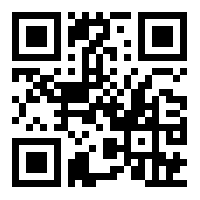 1300’s - 1800’sTwo ethnic groups, the Hutus and the Tutsis live in Rwanda.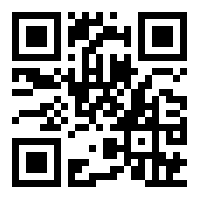 1890Scramble for Africa - Rwanda becomes part of German East Africa.1916After Germany’s defeat in World War I, its colonies are taken away.  Rwanda is given to Belgium.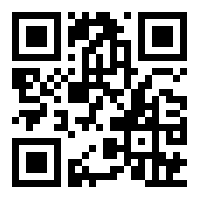 1926Belgians issue identity cards to citizens.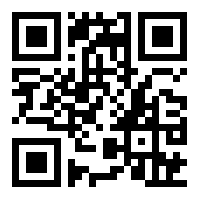 1959Hutu majority forms a new political party, the Party for Hutu Emancipation (PARMEHUTU) and overthrew the Tutsi rule. 1962Rwanda is granted independence and George Kayibanda became the first president of Rwanda1970’s - 1990’sGeneral Habyarimana becomes new president of Rwanda.  Many Tutsis flee the country due to discrimination under Hutu powerMarch 1994Hutu power organizations start calling for attacks against Tutsis.  Human rights organizations warn the Tutsis are in grave danger and begin to warn the world that violence in Rwanda is imminent.April 6, 1994Unknown parties shot down President Habyarimana’s plane.  April 7, 1994The Rwandan Armed Forces set up roadblocks and moved from house to house killing Tutsis.  Thousands were slaughtered by machete and gunfire.  In 100 days, approximately 800,000 Tutsi and Tutsi sympathizers were killed.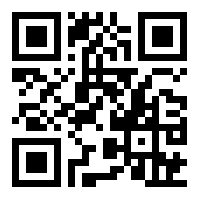 May 17, 1994The United Nations agree that something should be done to stop the genocide, but spend more than a month arguing about who should pay for the troops and supplies needed.July 1994The capital city of Kigali is captured by the Rwandan Patriotic Front (RPF) and order is restored.